Тема: «Смастерим куклу ладную, милую, нарядную»Цели:
• Образовательная – дать краткие сведения об истории происхождения тряпичной куклы; научить изготавливать тряпичную куклу; наряжать её в одежду по своему желанию;  совершенствовать швейные навыки и закреплять навыки правильного и безопасного использования ножниц и иглы;• Развивающая – развивать речь учащихся путём чтения текстов, пересказа инструкции, ответов на вопросы, развивать мотивацию к швейному делу; • Воспитывающая – воспитывать любовь к русской культуре и уважение к народным традициям, формировать эстетический вкус при выборе наряда для куклы;• Коррекционная –развивать умения работать по инструкции; использовать приобретенные знания и умения на уроках швейного дела в практической деятельности.
Тип урока: комбинированный.
Оборудование и материалы:
мультимедийное устройство, куклы, тканевые перчатки, лоскуты ткани, рабочие инструменты, наглядность, сказка «Василиса Прекрасная», презентация: «Смастерим куклу ладную, милую, нарядную», таблички с именами учениц (на рабочих местах), нитки разного цвета, ножницы и иглы в игольницах.
Словарь:перчатка,иголка, ножницы, синтепон.
Ход урока
I. Организационный момент. СЛАЙД № 1.
-Сегодня на занятии мы будем говорить о куклах, узнаем, в какие куклы играли наши бабушки и прабабушки,вспомним, как шили куклу и нарядим её. А начать наше занятие мне хочется со сказки «Василиса Прекрасная».
1. Чтение отрывка из сказки «Василиса Прекрасная»
СЛАЙД № 2.«В некотором царстве жил-был купец.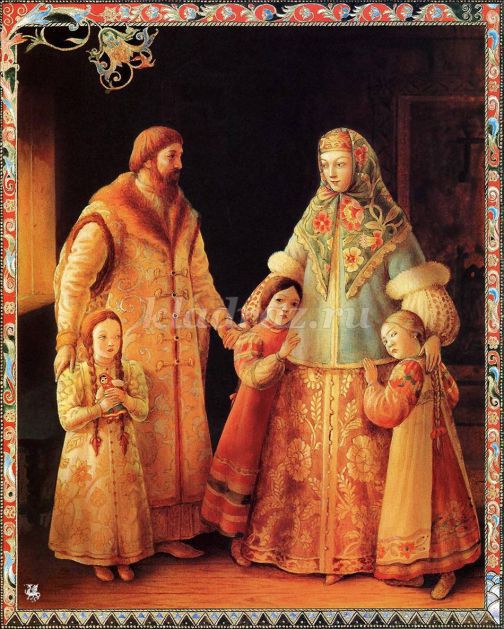 12 лет жил он в супружестве и была у него дочь, Василиса Прекрасная. Когда мать скончалась, девочке было 8 лет. Умирая, купчиха призвала к себе дочку, вынула из-под одеяла куклу, отдала ей и сказала:
- Слушай, Василисушка! Помни и исполни мои слова. Я умираю и вместе с родительским благословением оставляю тебе вот эту куклу. Береги её всегда при себе и никому не показывай, а когда приключиться тебе какое горе, дай ей поесть и спроси у неё совета. Покушает она – и скажет тебе, чем помочь несчастью.
Затем мать поцеловала дочку и померла.
Купец женился на вдовушке, но обманулся и не нашел в ней доброй матери для своей Василисы.СЛАЙД № 3.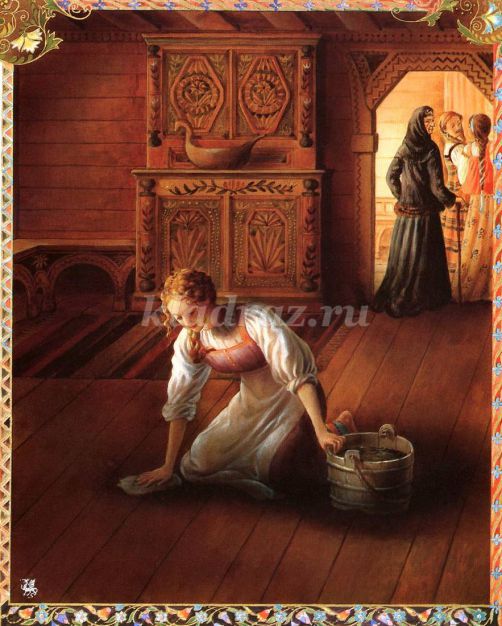 Василиса была на все село красавица; мачеха и сестры завидовали её красоте, мучили её всевозможным работами, чтоб она от трудов похудела, а ответру и солнца почернела, - совсем житья не было!
Василиса все переносила безропотно и с каждым днем все хорошела, а между тем мачеха с дочками своими худела и дурнела от злости, несмотря на то, что они всегда сидели сложа руки, как барыни. Как же это так получалось?СЛАЙД № 4..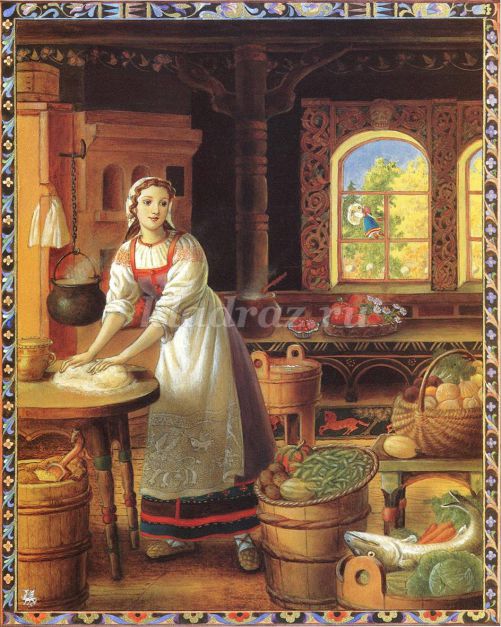 Василисе помогала её куколка. Без этого, где бы девочке сладить со всею работою! Зато Василиса сама, бывало, не съест, а уж куколке оставит самый лакомый кусочек. А вечером, как все улягутся спать, она запрётся в чуланчике, где жила, и потчует её, приговаривая: 
- На, куколка, покушай, моего горя послушай! Живу я в доме у батюшки – не вижу себе никакой радости. Злая мачеха гонит меня с белого света. Научи ты меня, как мне быть? 
Куколка покушает, да потом и дает ей советы и утешает в горе, а наутро всякую работу справляет, помогает Василисе.СЛАЙД № 5.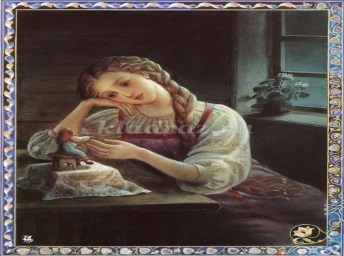 Хорошо было Василисе жить с куколкой».
2. Слово учителя: - Здесь мы оставим Василису и вернемся на занятие. 
- Все вы играли или играете в куклы. Кажется, что кукла, как игрушка, была всегда. А когда появилась кукла? Какой она была? Из чего и как делали куклу? Вопросов много и, чтобы найти на них ответ, сегодня мы отправимся путешествовать в мир кукол. А помогут нам в этом ученицы 7 класса.
III. Изучение нового материала. 
3. Рассказ об истории тряпичной куклы (ученицы)
1 ученица: На Руси в куклы играли и девочки, и мальчики. Тряпичная кукла была самой распространенной игрушкой. Кукол берегли: вырастает девочка, становится мамой и передает свою куклу дочке. Тряпичная кукла жила в каждой семье. Всех кукол наряжали в красивые платья, которые делались не просто так, а со смыслом. В наряде всегда должен был присутствовать красный цвет – цвет солнца, тепла, здоровья, радости. 
Первые куклы были простые. Это было деревянное поленце, наряженное в женскую одежду: сарафан и платок.СЛАЙД № 6.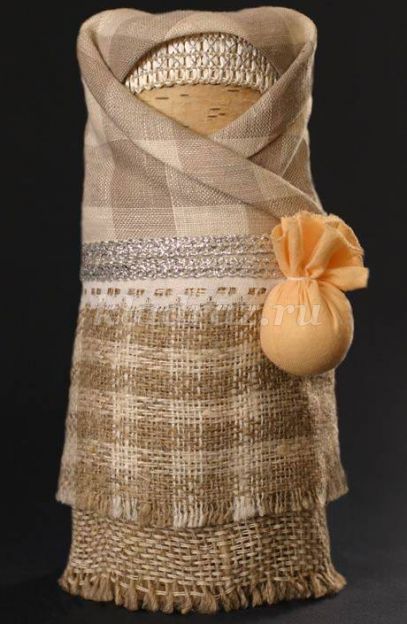 2ученица:
Куклы, которые предназначались для забавы детям, называются игровыми. Они были сшивные и свернутые. Свёрнутые куклы делались без иголки и нитки. На деревянную палочку наматывали толстый слой ткани, а затем перевязывали верёвкой. Потом к этой палочке привязывали голову с ручками и одевали в нарядную одежду.СЛАЙД № 6.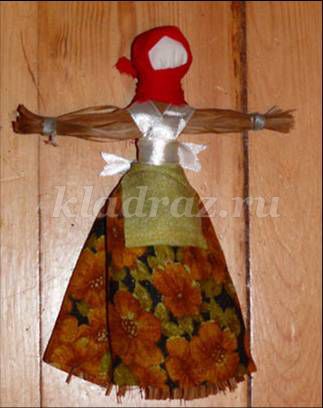 3 ученица: 
Кукла была не только игрушкой. Ей приписывались различные волшебные свойства: считалось, что куклы могли защитить человека от злых сил, принять на себя болезни и несчастья, помочь хорошему урожаю. Такие куклы назывались обереги.
4 ученица:
Раньше в семье был обычай – как только женщина узнавала, что у неё будет ребенок, она начинала мастерить тряпичную куколку: связывала поначалу тулово, потом приделывала руки вместе с головкой, а уж потом и наряжала простенько, работала без ножниц и иголки (чтобы не уколоть, не поранить «младенца»). Сделает куколку за 2 недели до рождения малыша, уложит её в люльку и обе они уже ждут, когда появится дитя. А куколка оберегает люльку от дурного глаза. Вырастет ребенок и играет в свою первую куколку-оберег, в которой сохранилось тепло маминыхрук.СЛАЙД № 7.Милые Девушки!Такие умницы и красавицы, умеющие шить и вышивать, как вы, должны научиться  сшить для себя куколку. СЛАЙД № 8.Техника безопасности.
Учитель: Мы с вамимастеримсшивную куклу из перчатки. 
- Что нам потребуется для работы? 
Ожидаемые ответы учениц: тканевая перчатка, нитки под цвет перчатки, цветные шерстяные нитки, кусочки ткани,  ленточка, тесьма, бусины (фурнитура), иголка, ножницы, синтепон (наполнитель).
СЛАЙД № 9.- Какие инструменты нам нужны для работы?При работе с этими инструментами выполняйте правила безопасной работы.
Повторение технологии изготовления куколки из перчатки.
Учитель:Вспомните названия пальцев (большой, указательный, средний, безымянный, мизинец).СЛАЙД № 10.Ученицы проговаривают вместе с учителем выполненные действия.
1. Возьмите перчатку (это основа нашей куклы) и отрежьте средний пальчик.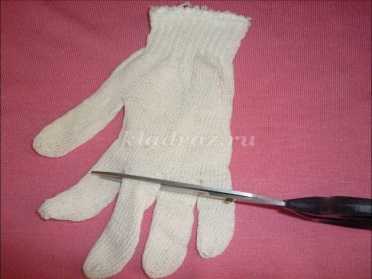 При помощи нитки с иголкой зашейте появившуюся дырочку. 
2. Чтобы сделать нашей кукле руки – придется потрудиться. Большой палец - будет одной рукой.СЛАЙД № 11.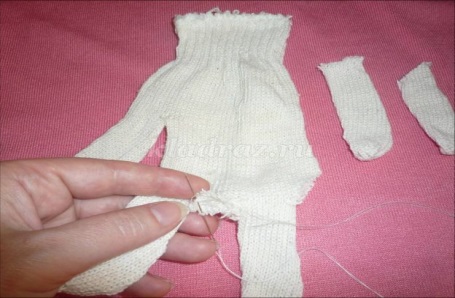 3. Чтобы кукла из перчатки приобрела форму, возьмите наполнитель и набейте сначала ноги и руку нашей будущей куклы.СЛАЙД № 12.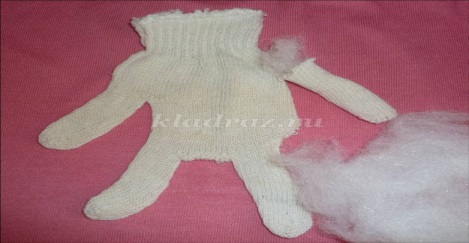 4. Теперь набиваем вторую руку и аккуратно пришиваем ее. 5. Набейте перчатку-заготовку до резинки.СЛАЙД № 13.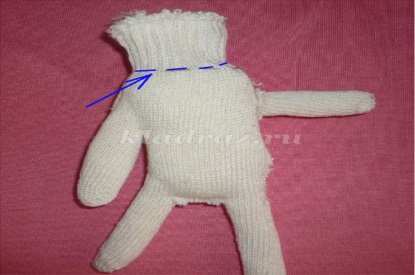 6. В области манжета проложите строчку стежков «вперед иголку» и крепко стяните. Получилась шея. Сверху перчатки также проложите строчку стежков и стяните. У насполучилось тело и голова куклы.СЛАЙД № 14.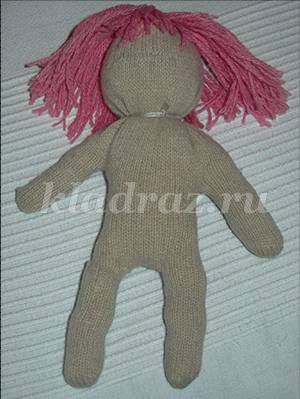 7. Волосы куклы сделали из ниток. Нарезали  пряжу на отрезки такой длины, которая соответствует выбранной прическе. Пришили нитки к голове куклы. Сделали выбранную вами прическу, подравняли концы ниток.СЛАЙД № 15.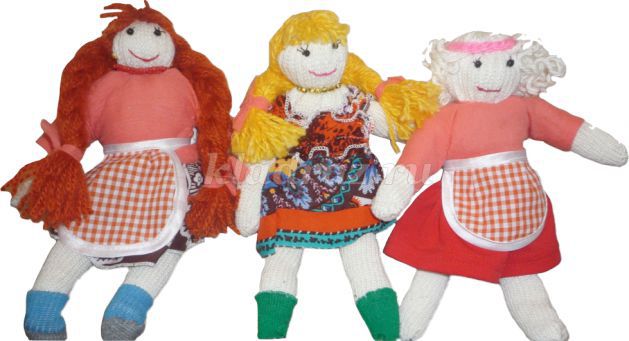 ПРАКТИЧЕСКОЕ ЗАДАНИЕ:Нам осталось сшить одежду для нашей куклы. Выберите одежду для своей куклы и нарядите, украсьте  её.ВЫВОД: Наша кукла получилась ладная, милая, нарядная.СЛАЙД № 16. Сами дома с родителями, с бабушкой вы попробуйте смастерить КОТИКА, ЗАЙЧИКА из старых ненужных перчаток.Учитель: - А теперь вернемся к нашей сказке. Что же случилось с Василисой. Как вы думаете, хороший конец у этой сказки или плохой?
4. Отрывок из сказки Василиса Прекрасная (заключение).СЛАЙД № 17.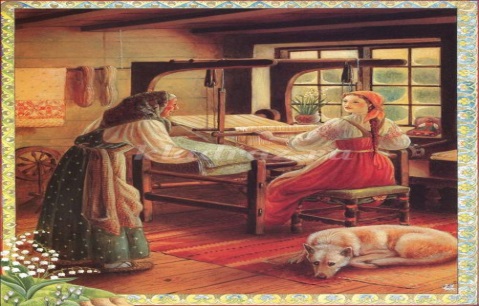 Наткала Василиса полотна и сшила из них рубашки для царя. Царю так понравились эти сорочки, что захотел он увидеть искуссницу, что их сработала, и наградить её из своих царских рук.
Явилась Василиса пред очи царские. Как увидел царь Василису Прекрасную, так и влюбился в неё без памяти.
- Нет, - говорит он, - Красавица моя! Не расстанусь я с тобою, ты будешь моею женою.СЛАЙД №18.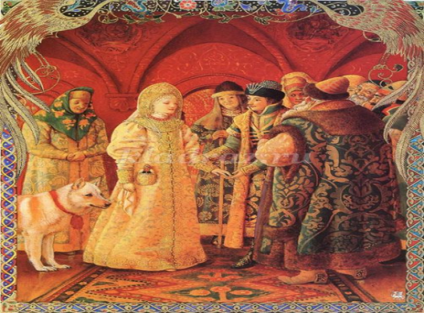 Тут взял царь Василису за белые руки, посадил её подле себя, а там и свадебку сыграли. Скоро воротился и отец Василисы, порадовался об её судьбе и остался жить при дочери, а куколку она до конца жизни своей носила в кармане».
5. Подведение итогов.Прошу вас вместе со своими куколками выйти к доске, возьмите таблички с вашими именами.СЛАЙД № 19.Выразите своё отношение к занятию, поместив ваши имена в табличку на доске. - Подумайте, как вы назовёте своих куколок?- Поучим куколок вежливым словам. Скажите от их имени что-нибудь доброе, вежливое нам.- Угостите их конфеткой и полюбите своих куколок.